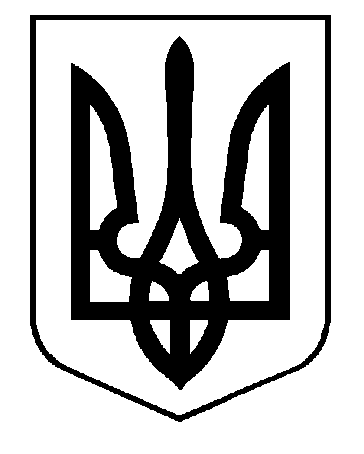 Печенізька районна державна адміністраціяВідділ освітиРішенняколегії відділу освітивід 25 червня 2019 рокуПро організацію індивідуального навчання у закладах загальної середньої освіти у 2018/2019 навчальному роціЗаслухавши інформацію  методиста районного методичного кабінету  Губар А.В. «Про організацію індивідуального навчання у закладах загальної середньої освіти у 2018/2019 навчальному році»,  колегія відзначає наступне.Відповідно до законів України «Про освіту», «Про загальну середню освіту», Положення про загальноосвітній навчальний заклад, затвердженого постановою Кабінету Міністрів України від 27.08.2010 № 778, Положення про індивідуальну форму навчання в загальноосвітніх навчальних закладах, затвердженого наказом Міністерства освіти і науки України від 12.01.2016 року № 8, довідок лікувальних закладів, заяв батьків, з метою забезпечення рівного доступу до якісної освіти, з урахуванням здібностей та стану здоров’я учнів в 2018/2019 навчальному році було організоване індивідуальне навчання в  КЗ «Печенізький ліцей ім. Г. Семирадського» та КЗ «Мартівський ліцей». Індивідуальна форма навчання в системі загальної середньої освіти є однією з форм організації навчально-виховного процесу й запроваджується для забезпечення права громадян на здобуття повної загальної середньої освіти з урахуванням індивідуальних здібностей та обдарувань, стану здоров’я, демографічної ситуації, організації їх навчання. Такою формою навчання були охоплені в КЗ «Печенізький ліцей ім. Г. Семирадського» 4 учні ( за станом здоровя)  і в КЗ «Мартівський ліцей» 3 учні (у зв'язку з тим, що в класі менше 5 осіб).  	Згідно з навчальними  планами роботи  закладів  управлінський цикл діяльності з організації індивідуального навчання  пройшов низку обов’язкових етапів:-оформлення документації на учнів, які претендували на навчання за індивідуальною формою:- заяви від батьків на організацію індивідуального навчання;-наказу по закладу; -затвердження індивідуального навчального плану, його відповідність нормативним документам;-складання розкладу навчальних занять;- оптимальність підбору педагогів для проведення індивідуального навчання. У закладах були  визначені відповідальні за організацію навчання за індивідуальною формою.  Протягом навчального року адміністрації закладів тримали на контролі питання:-організації індивідуального навчання учнів; -виконанням навчальних програм;-дотриманням порядку оцінювання навчальних досягнень  учнів;-веденням  відповідної шкільної документації. На підставі зазначеного вище, колегія ухвалює:1. Інформацію про   організацію індивідуального навчання у закладах загальної середньої освіти у 2018/2019 навчальному році взяти до відома.2.Керівникам закладів загальної середньої освіти:2.1.Планувати і здійснювати заходи щодо  чіткої організації індивідуального навчання учнів щодо забезпечення   дотримання Державного стандарту початкової і  загальної середньої освіти.Постійно 2.2.Не допускати порушень Критеріїв оцінювання навчальних досягнень учнів у системі загальної середньої освіти під час проведення індивідуального навчання.Постійно2.3.Особисто контролювати виконання вчителями-предметниками індивідуальних навчальних програм та календарних планів. Постійно2.4.Відображати питання індивідуального навчання в річних планах роботи (аналітичні матеріали, планування роботи щодо організації та контролю індивідуального навчання).Постійно2.5.Посилити контроль за управлінською діяльністю та здійснення внутрішньошкільного контролю за організацією індивідуального та інклюзивного навчання учнів.                                                                              Постійно2.6. Забезпечувати   соціально-психологічний супровід дітей, що навчаються за індивідуальною формою.                                                                            Протягом року3.Районному методичному кабінету (Зеленська О.В.) забезпечувати організаційно-методичний супровід індивідуальної форми навчання в закладах освіти району. Постійно4.Контроль за виконанням цього  рішення залишаю за собою.Голова колегії,начальник відділу 						               Н.ПРОХОРЧУК  